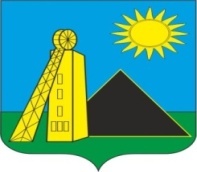                                              Российская ФедерацияАдминистрация Углеродовского городского поселенияКрасносулинского районаРостовской области                                             ПОСТАНОВЛЕНИЕ29.11.2022                                         № 75                           п.УглеродовскийОб ограничении размера платы граждан за коммунальные услуги в 2023году  В целях ограничения роста размера платы граждан за коммунальные услуги по Углеродовскому городскому поселению в соответствии с постановлением Правительства Ростовской области от 22.03.2013 № 165 «Об ограничении в Ростовской области роста размера платы граждан за коммунальные услуги», распоряжением Губернатора Ростовской области от 28.11.2022 № 334 «Об утверждении предельных (максимальных) индексов изменения размера вносимой гражданами платы за коммунальные услуги в муниципальных образованиях Ростовской области на 2023год», руководствуясь постановлением Региональной службы по тарифам Ростовской области от 22.11.2022 № 65/75 «О корректировке долгосрочных тарифов на тепловую энергию, поставляемую МУП «Красносулинские городские теплосети» (ИНН 6148557940) потребителям, другим теплоснабжающим организациям Красносулинского района, на 2023год» Администрация Углеродовского городского поселения                                             ПОСТАНОВЛЯЕТ: 1.	Привести размер платы граждан за коммунальные услуги по Углеродовскому городскому поселению в соответствие с установленными предельными индексами путем снижения стоимости коммунальных услуг по теплоснабжению.2.	Установить, что величина снижения размера платы граждан за коммунальные услуги по муниципальному образованию определяется при неизменном наборе и объеме потребляемых услуг.3.	Снизить уровень платежей граждан за коммунальную услугу по теплоснабжению, оказываемую МУП «Красносулинские городские теплосети» населению Углеродовского городского поселения, определив его в процентах от установленного экономически обоснованного тарифа согласно приложению к настоящему постановлению.4. Определить, что возмещение выпадающих доходов от снижения платежа граждан осуществляется в установленном порядке.5. Настоящее  постановление подлежит официальному опубликованию и применяется к правоотношениям, возникшим с 01.12.2022.6. Контроль за исполнением настоящего постановления оставляю за собой. Глава  АдминистрацииУглеродовского городского поселения                                               Ильяев С.Г.Приложение к постановлениюАдминистрации Углеродовскогогородского поселения От 29.11.2022 № 75Уровень платежей граждан на услуги теплоснабжения, оказываемые МУП «Красносулинские городские теплосети»№ п/пНаименование муниципального образованияУровень платежей граждан (%)Уровень платежей граждан (%)1Углеродовское городское поселениеС 01.12.2022 по 31.12.2023С 01.12.2022 по 31.12.20231Углеродовское городское поселение%Руб./Гкал1Углеродовское городское поселение73,99713957,44